2011-2012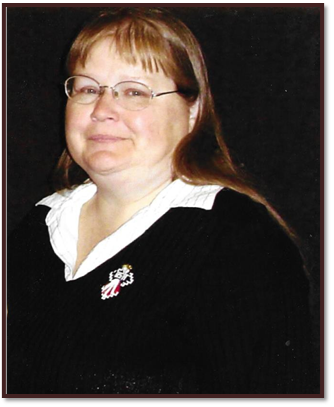 Mrs. Charles (Linda) ErwinMidwest City, OK2012-2013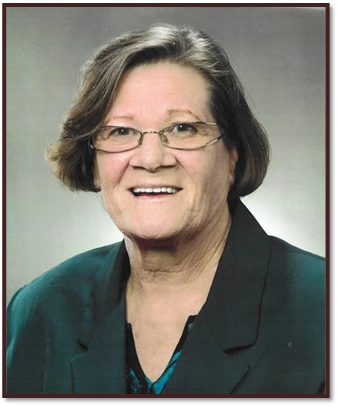 Dorothy I. ClingenpeelRyan, OK2013-2014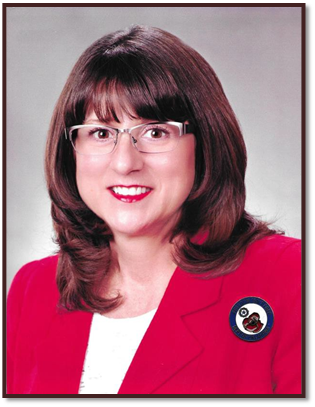 Debra DensmoreBethany/Warr Acres, OK2014-2015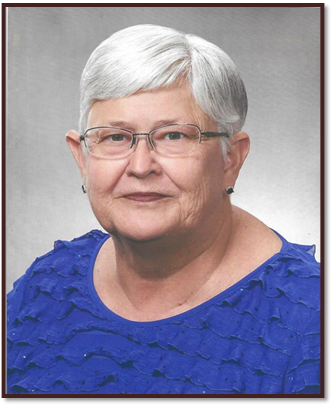 Linda KeisterGranite, OK2015-2016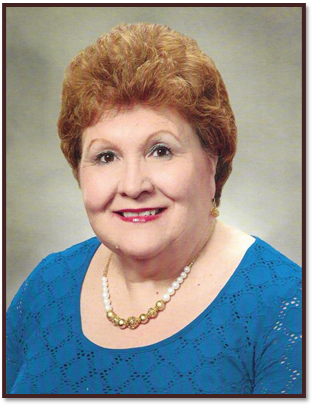 Carol BlocshStillwater, OK2016-2017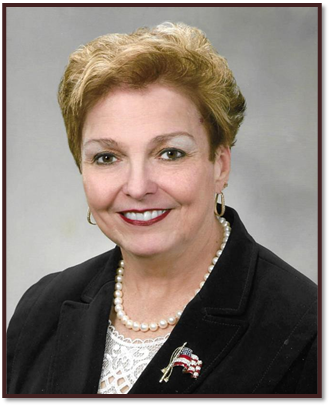 Patsy ChinnSand Springs, OK2017-2018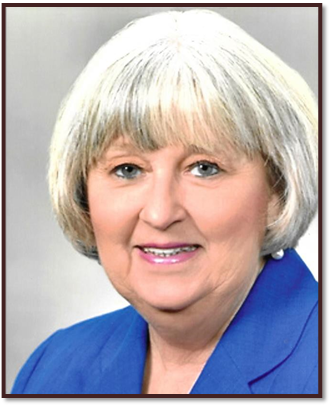 Brenda HarveyMuskogee, OK2018-2019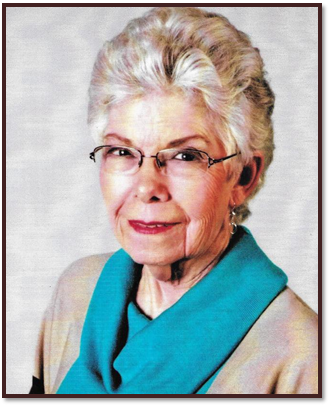 Nancy J. O’LearyHominy, OK2019-2020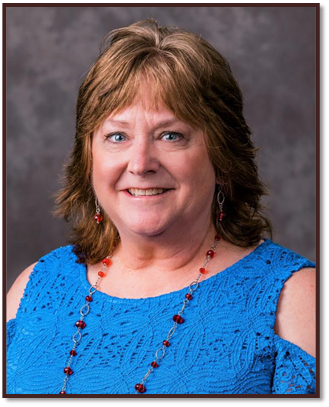 Jody ChisolmWilburton, OK2020-2021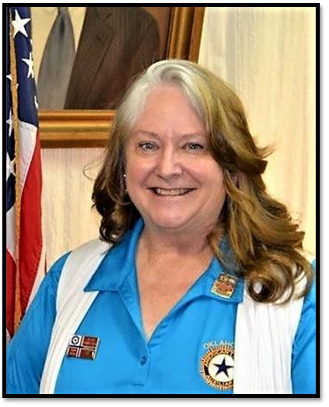 Jody ChisolmWilburton, OK